ФЕДЕРАЛЬНОЕ АГЕНТСТВО ЖЕЛЕЗНОДОРОЖНОГО ТРАНСПОРТА Федеральное государственное бюджетное образовательное учреждение высшего образования«Петербургский государственный университет путей сообщения Императора Александра I»(ФГБОУ ВО ПГУПС)Кафедра «Менеджмент и маркетинг»РАБОЧАЯ ПРОГРАММАдисциплины«Технологии управления человеческими ресурсами» (Б1.В.ОД.9)для направления  38.03.02  «Менеджмент» по профилю «Управление человеческими ресурсами» Форма обучения – очнаяСанкт-Петербург2019ЛИСТ СОГЛАСОВАНИЙ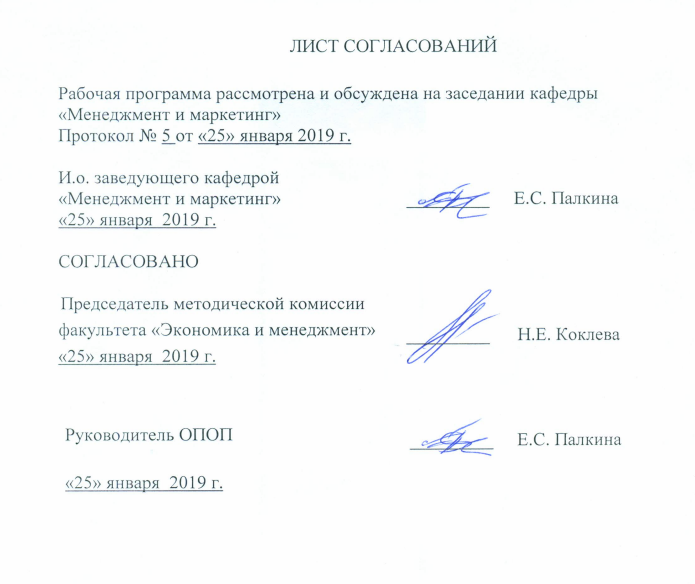 Рабочая программа рассмотрена, обсуждена на заседании кафедры «Менеджмент и маркетинг»Протокол № 5 от «25» января 2019 г.  1. Цели и задачи дисциплиныРабочая программа составлена в соответствии с ФГОС ВО, утвержденным «12» января 2016 г., приказ № 7 по направлению 38.03.02   «Менеджмент», по дисциплине «Технологии управления человеческими ресурсами». Целью изучения дисциплины является формирование компетенций, указанных в разделе 2 рабочей программы.Для достижения поставленной цели решаются следующие задачи:- приобретение знаний, указанных в разделе 2 рабочей программы; - приобретение умений, указанных в разделе 2 рабочей программы;- приобретение навыков, указанных в разделе 2 рабочей программы.2. Перечень планируемых результатов обучения по дисциплине, соотнесенных с планируемыми результатами освоения основной профессиональной образовательной программыПланируемыми результатами обучения по дисциплине являются: приобретение знаний, умений и навыков.В результате освоения дисциплины обучающийся должен:ЗНАТЬ:основные положения по маркетингу персонала организации;основные положения по привлечению персонала в организацию и заключению с ним трудовых отношений;основные положения по мотивации и стимулированию деятельности персонала организации;подходы к оценке труда персонала организации; основы формирования мотивационной политики организации;особенности управления персоналом в интернациональных организациях;методы управления развитием персонала;методы управления поведением персонала.УМЕТЬ:использовать на практике методы работы с персоналом;проектировать условия деятельности персонала;мотивировать персонал, управлять деструктивной мотивацией;управлять дисциплиной труда;проводить оценку труда персонала; применять методы развития персонала.ВЛАДЕТЬ:методами  маркетинга персонала;технологиями работы с персоналом;методами мотивации персонала;методами привлечения персонала;технологиями развития персонала;методами управления поведением персонала;методами управления персоналом в интернациональных организациях;методами оценки персонала.Приобретенные знания, умения, навыки, характеризующие формирование компетенций, осваиваемые в данной дисциплине, позволяют решать профессиональные задачи, приведенные в соответствующем перечне по видам профессиональной деятельности в п.2.4 общей характеристики основной профессиональной образовательной программы (ОПОП).Изучение дисциплины направлено на формирование следующих общекультурных компетенций (ОК):- способности работать в коллективе, толерантно воспринимая социальные, этнические, конфессиональные и культурные различия (ОК-5);- способности к самоорганизации и самообразованию (ОК-6).Изучение дисциплины направлено на формирование следующих общепрофессиональных компетенций (ОПК):- способности находить организационно-управленческие решения и готовностью нести за них ответственность с позиций социальной значимости принимаемых решений (ОПК-2);-  способности проектировать организационные структуры, участвовать в разработке стратегий управления человеческими ресурсами организаций, планировать и осуществлять мероприятия, распределять и делегировать полномочия с учетом личной ответственности за осуществляемые мероприятия (ОПК-3).Изучение дисциплины направлено на формирование следующих профессиональных компетенций (ПК), соответствующих видам профессиональной деятельности, на которые ориентирована программа бакалавриата:организационно-управленческая деятельность:- владения навыками использования основных теорий мотивации, лидерства и власти для решения стратегических и оперативных управленческих задач, а также для организации групповой работы на основе знания процессов групповой динамики и принципов формирования команды, умение проводить аудит человеческих ресурсов и осуществлять диагностику организационной культуры (ПК-1);- владения различными способами разрешения конфликтных ситуаций при проектировании межличностных, групповых и организационных коммуникаций на основе современных технологий управления персоналом, в том числе в межкультурной среде (ПК-2);информационно-аналитическая деятельность:- способности оценивать воздействие макроэкономической среды на функционирование организаций и органов государственного и муниципального управления, выявлять и анализировать рыночные и специфические риски, а также анализировать поведение потребителей экономических благ и формирование спроса на основе знания экономических основ поведения организаций, структур рынков и конкурентной среды отрасли (ПК-9).Область профессиональной деятельности обучающихся, освоивших данную дисциплину, приведена в п. 2.1 общей характеристики ОПОП.Объекты профессиональной деятельности обучающихся, освоивших данную дисциплину, приведены в п. 2.2 общей характеристики ОПОП.3. Место дисциплины в структуре основной профессиональной образовательной программыДисциплина «Технологии управления человеческими ресурсами» (Б1.В.ОД.9) относится к вариативной части и является обязательной.  4. Объем дисциплины и виды учебной работыДля очной формы обучения (5 семестр)Примечание:КП – курсовой проект;Э – экзамен.5. Содержание и структура дисциплины5.1 Содержание дисциплины5.2 Разделы дисциплины и виды занятийДля очной формы обучения (5 семестр)6. Перечень учебно-методического обеспечения для самостоятельной работы обучающихся по дисциплине7. Фонд оценочных средств для проведения текущего контроля успеваемости и промежуточной аттестации обучающихся по дисциплинеФонд оценочных средств по дисциплине является неотъемлемой частью рабочей программы и представлен отдельным документом, рассмотренным на заседании кафедры и утвержденным заведующим кафедрой.8. Перечень основной и дополнительной учебной литературы, нормативно-правовой документации и других изданий, необходимых для освоения дисциплины8.1 Перечень основной учебной литературы, необходимой для освоения дисциплиныАвдеев, В.В. Управление персоналом: технология формирования команды [Электронный ресурс]: учебное пособие / В.В. Авдеев. — Электрон. дан. — Москва : Финансы и статистика, 2014. — 544 с. — Режим доступа: https://e.lanbook.com/book/69110. — Загл. с экрана.Авдеев, В.В. Управление персоналом. Оптимизация командной работы: Реинжиниринговая технология: Практикум [Электронный ресурс] : учебное пособие / В.В. Авдеев. — Электрон. дан. — Москва: Финансы и статистика, 2014. — 544 с. — Режим доступа: https://e.lanbook.com/book/69108. — Загл. с экрана.Козырев, В.А. Управление персоналом на железнодорожном транспорте. / В.А. Козырев, В.В. Корсакова, С.В. Палкин.  — М.: УМЦ ЖДТ, 2008. — 304 с. - [Электронный ресурс] -   Режим доступа: http://e.lanbook.com/book/59222  Маслов, В.П. Социальные технологии управления персоналом на предприятиях железнодорожного транспорта. В 2-х частях. Часть 1./ В.П. Маслов, А.М. Мигачев. — М.: УМЦ ЖДТ, 2013. — 95 с. - [Электронный ресурс] -   Режим доступа: http://e.lanbook.com/book/59886Маслов, В.П. Социальные технологии управления персоналом на предприятиях железнодорожного транспорта. В 2-х частях. Часть 2. лектронный ресурс] / В.П. Маслов, А.М. Мигачев. — Электрон. дан. — М.: УМЦ ЖДТ, 2013. — 148 с. - [Электронный ресурс] -   Режим доступа: http://e.lanbook.com/book/59887  Нарожная, Д. А. Деструктивная мотивация как объект управления. Статья. МГУ имени М.В. Ломоносова, Москва, РФ. Государственное управление. Электронный вестник. Выпуск № 44. Июнь 2014 г. - [Электронный ресурс] -   Режим доступа: http://e- journal.spa.msu.ru/uploads/vestnik/2014/vipusk__44._ijun_2014_g./problemi_upravlenija_teorija_i_praktika/narognaya.pdf.Одегов, Ю. Г. Управление персоналом : учебник и практикум для академического бакалавриата / Ю. Г. Одегов, Г. Г. Руденко. — 2-е изд., перераб. и доп. — М. : Издательство Юрайт, 2019. — 467 с. — (Серия : Бакалавр. Академический курс). — ISBN 978-5-9916-8710-2. — Режим доступа : www.biblio-online.ru/book/4888E8A0-DADD-443C-AD9C-B87E789607F7.Патласов, О. Ю. Маркетинг персонала: Москва:  Дашков и К, 2015 г. , 384 с. - [Электронный ресурс] -   Режим доступа: https://e.lanbook.com/reader/book/105568/#28.2 Перечень дополнительной учебной литературы, необходимой для освоения дисциплиныБазаров, Т. Ю. Психология управления персоналом : учебник и практикум для академического бакалавриата / Т. Ю. Базаров. — М. : Издательство Юрайт, 2019. — 381 с. — (Серия : Бакалавр. Академический курс). — ISBN 978-5-534-02345-9. — Режим доступа : www.biblio-online.ru/book/8E93288C-9F34-4F06-B89D-5E04593DB59E.Баркова, С.А. Управление человеческими ресурсами в 2 ч. Часть 1 : учебник и практикум для академического бакалавриата / С. А. Барков [и др.] ; под ред. С. А. Баркова, В. И. Зубкова. — М. : Издательство Юрайт, 2019. — 183 с. — (Серия : Бакалавр. Академический курс). — ISBN 978-5-9916-7303-7. — Режим доступа : www.biblio-online.ru/book/D051C7ED-74F8-4EB7-A3BA-F7DA4276CB53.Горленко, О. А. Управление персоналом: учебник для академического бакалавриата / О. А. Горленко, Д. В. Ерохин, Т. П. Можаева. — 2-е изд., испр. и доп. — М.: Издательство Юрайт, 2019. — 249 с. — (Серия : Университеты России). — ISBN 978-5-534-00547-9. — Режим доступа : www.biblio-online.ru/book/5F02F97A-C51E-40EE-881C-F5154DA629F2.Горелов, Н. А. Управление человеческими ресурсами: современный подход : учебник и практикум для академического бакалавриата / Н. А. Горелов, Д. В. Круглов, О. Н. Мельников ; под ред. Н. А. Горелова. — М. : Издательство Юрайт, 2019. — 270 с. — (Серия : Бакалавр. Академический курс). — ISBN 978-5-534-00650-6. — Режим доступа : www.biblio-online.ru/book/16931F51-2673-46D5-B602-A538339EDAAC.Гуськова, И.Н. Управление человеческими ресурсами : учебник для бакалавриата и магистратуры / Н. Д. Гуськова, И. Н. Краковская, А. В. Ерастова, Д. В. Родин. — 2-е изд., испр. и доп. — М. : Издательство Юрайт, 2019. — 212 с. — (Серия : Университеты России). — ISBN 978-5-534-04759-2. — Режим доступа : www.biblio-online.ru/book/F827654A-3B07-422B-8D3E-5487FCACD865.Духновский, С. В. Кадровая безопасность организации : учебник и практикум для академического бакалавриата / С. В. Духновский. — М. : Издательство Юрайт, 2019. — 245 с. — (Серия : Бакалавр и магистр. Академический курс). — ISBN 978-5-534-09266-0. — Режим доступа : www.biblio-online.ru/book/5AE47FCF-0778-4CA0-81A2-F56258B3FABD.Исаева, О. М. Управление человеческими ресурсами : учебник и практикум для прикладного бакалавриата / О. М. Исаева, Е. А. Припорова. — 2-е изд. — М. : Издательство Юрайт, 2018. — 168 с. — (Серия : Бакалавр. Прикладной курс). — ISBN 978-5-534-06318-9. — Режим доступа : www.biblio-online.ru/book/8A092E44-B933-45CF-8927-70CD7923658F.Лапшова, О.А. Управление человеческими ресурсами : учебник и практикум для академического бакалавриата / О. А. Лапшова [и др.] ; под общ. ред. О. А. Лапшовой. — М. : Издательство Юрайт, 2019. — 406 с. — (Серия : Бакалавр. Академический курс). — ISBN 978-5-9916-8761-4. — Режим доступа : www.biblio-online.ru/book/403E6372-3274-490C-80E4-4B541C62FCA8.Литвинюк,  А.А. Управление персоналом : учебник и практикум для прикладного бакалавриата / А. А. Литвинюк [и др.] ; под ред. А. А. Литвинюка. — 2-е изд., перераб. и доп. — М. : Издательство Юрайт, 2019. — 498 с. — (Серия : Бакалавр. Прикладной курс). — ISBN 978-5-9916-5550-7. — Режим доступа : www.biblio-online.ru/book/B8762CC9-4E04-4EBF-BC3C-E06027229F02.Максимцев, И.А. Управление человеческими ресурсами : учебник для академического бакалавриата / И. А. Максимцев [и др.] ; под ред. И. А. Максимцева, Н. А. Горелова. — 2-е изд., перераб. и доп. — М. : Издательство Юрайт, 2019. — 526 с. — (Серия : Бакалавр. Академический курс). — ISBN 978-5-534-02990-1. — Режим доступа : www.biblio-online.ru/book/81616A5C-2CAD-4BB6-97A4-3D26425AE5D1.Моргунов, Е. Б. Управление персоналом: исследование, оценка, обучение : учебник для академического бакалавриата / Е. Б. Моргунов. — 3-е изд., перераб. и доп. — М. : Издательство Юрайт, 2019. — 424 с. — (Серия : Бакалавр. Академический курс). — ISBN 978-5-9916-6202-4. — Режим доступа : www.biblio-online.ru/book/B4966A85-284C-4FA3-BBB5-AFC68F30F5BD.Пугачев, В. П. Управление персоналом организации : учебник и практикум для академического бакалавриата / В. П. Пугачев. — 2-е изд., испр. и доп. — М. : Издательство Юрайт, 2019. — 402 с. — (Серия : Бакалавр. Академический курс). — ISBN 978-5-534-08905-9. — Режим доступа : www.biblio-online.ru/book/392B4006-92A2-4676-8F0A-B8403FE621C1.Рогов, Е.И. Психология управления персоналом : учебник для академического бакалавриата / Е. И. Рогов [и др.] ; под общ. ред. Е. И. Рогова. — М. : Издательство Юрайт, 2019. — 350 с. — (Серия : Бакалавр. Академический курс). — ISBN 978-5-534-03827-9. — Режим доступа : www.biblio-online.ru/book/18E25E14-BF71-47B9-91FE-6FFA7E8250DC.Сальникова, Л. С. Репутационный менеджмент. Современные подходы и технологии : учебник для академического бакалавриата / Л. С. Сальникова. — 3-е изд., перераб. и доп. — М. : Издательство Юрайт, 2019. — 305 с. — (Серия : Бакалавр. Академический курс). — ISBN 978-5-534-08505-1. — Режим доступа : www.biblio-online.ru/book/127DDE4D-A510-4526-AEB4-A3C0FE40F02F.Хруцкий, В. Е. Оценка персонала. Сбалансированная система показателей : учеб. пособие для бакалавриата и магистратуры / В. Е. Хруцкий, Р. А. Толмачев, Р. В. Хруцкий. — 3-е изд., испр. и доп. — М. : Издательство Юрайт, 2019. — 208 с. — (Серия : Бакалавр и магистр. Академический курс). — ISBN 978-5-534-06638-8. — Режим доступа : www.biblio-online.ru/book/243D055C-F6D0-43F0-BD2D-A93F08716D3F.Хруцкий, В. Е. Оценка персонала. Сбалансированная система показателей : практ. пособие / В. Е. Хруцкий, Р. А. Толмачев, Р. В. Хруцкий. — 3-е изд., испр. и доп. — М. : Издательство Юрайт, 2019. — 208 с. — (Серия : Профессиональная практика). — ISBN 978-5-534-09156-4. — Режим доступа : www.biblio-online.ru/book/D5C144CD-CA45-4366-9A81-867AA28E1187.8.3 Перечень нормативно-правовой документации, необходимой для освоения дисциплины1. Трудовой кодекс. Справочно-Правовая Система КонсультантПлюс [Электронный ресурс]. Режим доступа: http://www.consultant.ru/ document/cons_doc_LAW_34683 .2. Информационно-правовой портал для кадровых служб Pro-personal.ru. Режим доступа:http://www.pro-personal.ru/.3. Информационно – правовой портал для кадровых служб Hr-portal.ru. Режим доступа: http://hr-portal.ru/ .8.4 Другие издания, необходимые для освоения дисциплины1. Электронный журнал  Hr-journal.ru. Режим доступа: http://www.hr-journal.ru/ .9. Перечень ресурсов информационно-телекоммуникационной сети «Интернет», необходимых для освоения дисциплиныЛичный кабинет обучающегося и электронно-образовательная среда. [Электронный ресурс]. – Режим доступа: http://sdo.pgups.ru/  (для доступа к полнотекстовым документам требуется авторизация).Электронно-библиотечная система издательства «Лань» [Электронный ресурс]. Режим доступа: http://e.lanbook.com/. (для доступа к полнотекстовым документам требуется авторизация).Электронная библиотека ЮРАЙТ. Режим доступа: https://biblio-online.ru/ (для доступа к полнотекстовым документам требуется авторизация).Электронная библиотека "Единое окно к образовательным ресурсам". Режим доступа: http://window.edu.ru.- свободный.Портал корпоративного менеджмента. Режим доступа: http://www.cfin.ru;Информационный управленческий портал «ITeam». – Режим доступа: http://www.iteam.ru; Электронная библиотека экономической и деловой литературы [Электронный ресурс]. Режим доступа: http://www.aup.ru/library/.10. Методические указания для обучающихся по освоению дисциплиныПорядок изучения дисциплины следующий:Освоение разделов дисциплины производится в порядке, приведенном в разделе 5 «Содержание и структура дисциплины». Обучающийся должен освоить все разделы дисциплины с помощью учебно-методического обеспечения, приведенного в разделах 6, 8 и 9 рабочей программы. Для формирования компетенций обучающийся должен представить выполненные типовые контрольные задания или иные материалы, необходимые для оценки знаний, умений, навыков, предусмотренные текущим контролем (см. фонд оценочных средств по дисциплине).По итогам текущего контроля по дисциплине, обучающийся должен пройти промежуточную аттестацию (см. фонд оценочных средств по дисциплине).11. Перечень информационных технологий, используемых при осуществлении образовательного процесса по дисциплине, включая перечень программного обеспечения и информационных справочных системПеречень информационных технологий, используемых при осуществлении образовательного процесса по дисциплине:технические средства (компьютерная техника, наборы демонстрационного оборудования);методы обучения с использованием информационных технологий (демонстрация мультимедийных материалов);электронная информационно-образовательная среда Петербургского государственного университета путей сообщения Императора Александра I. Режим доступа: http:// sdo.pgups.ru;интернет-сервисы и электронные ресурсы (поисковые системы, электронная почта, онлайн-энциклопедии и справочники, электронные учебные и учебно-методические материалы согласно п. 9 рабочей программы);ежегодно обновляемый необходимый комплект лицензионного программного обеспечения, установленного на технических средствах, размещенных в специальных помещениях и помещениях для самостоятельной работы:операционная система Windows;MS Office;Антивирус Касперский.12. Описание материально-технической базы, необходимой для осуществления образовательного процесса по дисциплинеМатериально-техническая база, необходимая для осуществления образовательного процесса по дисциплине включает следующие специальные помещения:- учебные аудитории для проведения занятий лекционного типа, занятий семинарского типа, курсового проектирования, групповых и индивидуальных консультаций, текущего контроля и промежуточной аттестации, - помещения для самостоятельной работы;- помещения для хранения и профилактического обслуживания учебного оборудования. Специальные помещения    укомплектованы специализированной мебелью и техническими средствами обучения, служащими для представления учебной информации большой аудитории.Для проведения занятий лекционного типа предлагаются стационарные или переносные наборы демонстрационного оборудования и учебно-наглядных пособий, хранящиеся на электронных носителях и обеспечивающие тематические иллюстрации, соответствующие рабочим программам дисциплин.Помещения для самостоятельной работы обучающихся оснащены компьютерной техникой с возможностью подключения к сети «Интернет» и обеспечением доступа в электронную информационно-образовательную среду Петербургского государственного университета путей сообщения Императора Александра I. Режим доступа: http://sdo.pgups.ru.Число посадочных мест в лекционной аудитории больше либо равно списочному составу потока, а в аудитории для практических занятий (семинаров) – списочному составу группы обучающихся.И.о заведующего кафедрой «Менеджмент и маркетинг»__________Е.С. Палкина«25» января  2019 г.Председатель методической комиссии факультета «Экономика и менеджмент»__________Н. Е. Коклева«25» января  2019 г.Руководитель ОПОП__________Е.С. Палкина«25» января  2019 г.Вид учебной работыВсего часовСеместрВид учебной работыВсего часов5Контактная работа(по видам учебных занятий)6464В том числе:лекции (Л)3232практические занятия (ПЗ)3232лабораторные работы (ЛР)--Самостоятельная работа (СРС) (всего)3535Контроль 4545Форма контроля знанийКП, ЭКП, ЭОбщая трудоемкость: час / з.е.144/4144/4№ п/пНаименование раздела дисциплиныСодержание раздела1Маркетинг персонала.1.1.Факторы формирования технологий маркетинга персонала.1.2. Уровни и виды маркетинга персонала.1.3. Особенности формирования и анализ имиджа работодателя и работников.1.4Реализация  и контроль маркетинга персонала.2Формирование профессиональных карт, моделей рабочих мест.2.1.Должность. Основные понятия.2.2.Паспорт  и модель рабочего места.2.3. Профессиональные карты. 3Организация подбора и отбора персонала.3.1.  Технологии подбора персонала.3.2. Технологии отбора персонала.4Стратегия и тактика работы с подчиненными. 4.1. Поведение человека в организации. Его типы и виды.4.2. Факторы, влияющие на поведение. Коллективное управление.4.3. Групповые эффекты.4.4.Методы управления.4.5.Принципы управления персоналом.4.6.Инструменты воздействия.4.7 Управление рабочим временем персонала. Дисциплина труда.4.8 Стратегии управления персоналом.5Информационные технологии в управлении персоналом.5.1.Информационные системы, применяемые в управлении персоналом.5.2. Технологии управления персоналом в системе 1С: УПП.5.3. Основные функции системы 1:С предприятие УПП.6Технологии развития персонала. Социальное развитие организации.6.1. Понятие и цели развития персонала.6.2. Методы совершенствования персонала.6.3. Социальное развитие организации как объект управления.6.4. Управление социальным развитием.7Оценка, аттестация, аудит и контроллинг персонала организации.7.1. Оценка персонала. Методы оценки.7.2. Аттестация персонала.7.3. Аудит и контроллинг персонала.8Мотивация персонала.8.1. Технологии разработки системы материального и нематериального стимулирования.8.2. Методы анализа потребностей персонала.8.3. Современные системы стимулирования персонала.8.4. Методики формирования соц. пакета.8.5.  Соучастие сотрудников в прибылях, доходах и расходах, в управлении.8.6. Деструктивная мотивация9Особенности управления персоналом интернациональных организаций.9.1. Концепция стратегического управления персоналом интернациональных организаций.9.2. Отбор и оценка персонала в интернациональных организациях.№ п/пНаименование раздела дисциплиныЛПЗЛРСРС1Маркетинг персонала.22-22Проектирование условий деятельности  персонала.22-23Организация подбора и отбора персонала.44-74Стратегия и тактика работы с подчиненными.44-45Информационные технологии в управлении персоналом.44-46Технологии развития персонала. Социальное развитие организации.44-47Оценка, аттестация, аудит и контроллинг персонала организации.44-48Мотивация персонала.66-69Особенности управления персоналом интернациональных организаций.22-2ИтогоИтого3232-35№п/пНаименование разделаПеречень учебно-методического обеспечения1Маркетинг персонала.1.	Авдеев, В.В. Управление персоналом: технология формирования команды [Электронный ресурс]: учебное пособие / В.В. Авдеев. — Электрон. дан. — Москва : Финансы и статистика, 2014. — 544 с. — Режим доступа: https://e.lanbook.com/book/69110. — Загл. с экрана.2.	Авдеев, В.В. Управление персоналом. Оптимизация командной работы: Реинжиниринговая технология: Практикум [Электронный ресурс] : учебное пособие / В.В. Авдеев. — Электрон. дан. — Москва: Финансы и статистика, 2014. — 544 с. — Режим доступа: https://e.lanbook.com/book/69108. — Загл. с экрана.3.	Козырев, В.А. Управление персоналом на железнодорожном транспорте. / В.А. Козырев, В.В. Корсакова, С.В. Палкин.  — М.: УМЦ ЖДТ, 2008. — 304 с. - [Электронный ресурс] -   Режим доступа: http://e.lanbook.com/book/59222  4.	Маслов, В.П. Социальные технологии управления персоналом на предприятиях железнодорожного транспорта. В 2-х частях. Часть 1./ В.П. Маслов, А.М. Мигачев. — М.: УМЦ ЖДТ, 2013. — 95 с. - [Электронный ресурс] -   Режим доступа: http://e.lanbook.com/book/598865.	Маслов, В.П. Социальные технологии управления персоналом на предприятиях железнодорожного транспорта. В 2-х частях. Часть 2. лектронный ресурс] / В.П. Маслов, А.М. Мигачев. — Электрон. дан. — М.: УМЦ ЖДТ, 2013. — 148 с. - [Электронный ресурс] -   Режим доступа: http://e.lanbook.com/book/59887  6.	Нарожная, Д. А. Деструктивная мотивация как объект управления. Статья. МГУ имени М.В. Ломоносова, Москва, РФ. Государственное управление. Электронный вестник. Выпуск № 44. Июнь 2014 г. - [Электронный ресурс] -   Режим доступа: http://e- journal.spa.msu.ru/uploads/vestnik/2014/vipusk__44._ijun_2014_g./problemi_upravlenija_teorija_i_praktika/narognaya.pdf.7.	Одегов, Ю. Г. Управление персоналом : учебник и практикум для академического бакалавриата / Ю. Г. Одегов, Г. Г. Руденко. — 2-е изд., перераб. и доп. — М. : Издательство Юрайт, 2019. — 467 с. — (Серия : Бакалавр. Академический курс). — ISBN 978-5-9916-8710-2. — Режим доступа : www.biblio-online.ru/book/4888E8A0-DADD-443C-AD9C-B87E789607F7.8.	Патласов, О. Ю. Маркетинг персонала: Москва:  Дашков и К, 2015 г. , 384 с. - [Электронный ресурс] -   Режим доступа: https://e.lanbook.com/reader/book/105568/#29. Электронная информационно-образовательная среда [Электронный ресурс]. Дисциплина «Технологии управления человеческими ресурсами». Режим доступа:  http://sdo.pgups.ru (для доступа к полнотекстовым документам требуется авторизация).  2Проектирование условий деятельности  персонала.1.	Авдеев, В.В. Управление персоналом: технология формирования команды [Электронный ресурс]: учебное пособие / В.В. Авдеев. — Электрон. дан. — Москва : Финансы и статистика, 2014. — 544 с. — Режим доступа: https://e.lanbook.com/book/69110. — Загл. с экрана.2.	Авдеев, В.В. Управление персоналом. Оптимизация командной работы: Реинжиниринговая технология: Практикум [Электронный ресурс] : учебное пособие / В.В. Авдеев. — Электрон. дан. — Москва: Финансы и статистика, 2014. — 544 с. — Режим доступа: https://e.lanbook.com/book/69108. — Загл. с экрана.3.	Козырев, В.А. Управление персоналом на железнодорожном транспорте. / В.А. Козырев, В.В. Корсакова, С.В. Палкин.  — М.: УМЦ ЖДТ, 2008. — 304 с. - [Электронный ресурс] -   Режим доступа: http://e.lanbook.com/book/59222  4.	Маслов, В.П. Социальные технологии управления персоналом на предприятиях железнодорожного транспорта. В 2-х частях. Часть 1./ В.П. Маслов, А.М. Мигачев. — М.: УМЦ ЖДТ, 2013. — 95 с. - [Электронный ресурс] -   Режим доступа: http://e.lanbook.com/book/598865.	Маслов, В.П. Социальные технологии управления персоналом на предприятиях железнодорожного транспорта. В 2-х частях. Часть 2. лектронный ресурс] / В.П. Маслов, А.М. Мигачев. — Электрон. дан. — М.: УМЦ ЖДТ, 2013. — 148 с. - [Электронный ресурс] -   Режим доступа: http://e.lanbook.com/book/59887  6.	Нарожная, Д. А. Деструктивная мотивация как объект управления. Статья. МГУ имени М.В. Ломоносова, Москва, РФ. Государственное управление. Электронный вестник. Выпуск № 44. Июнь 2014 г. - [Электронный ресурс] -   Режим доступа: http://e- journal.spa.msu.ru/uploads/vestnik/2014/vipusk__44._ijun_2014_g./problemi_upravlenija_teorija_i_praktika/narognaya.pdf.7.	Одегов, Ю. Г. Управление персоналом : учебник и практикум для академического бакалавриата / Ю. Г. Одегов, Г. Г. Руденко. — 2-е изд., перераб. и доп. — М. : Издательство Юрайт, 2019. — 467 с. — (Серия : Бакалавр. Академический курс). — ISBN 978-5-9916-8710-2. — Режим доступа : www.biblio-online.ru/book/4888E8A0-DADD-443C-AD9C-B87E789607F7.8.	Патласов, О. Ю. Маркетинг персонала: Москва:  Дашков и К, 2015 г. , 384 с. - [Электронный ресурс] -   Режим доступа: https://e.lanbook.com/reader/book/105568/#29. Электронная информационно-образовательная среда [Электронный ресурс]. Дисциплина «Технологии управления человеческими ресурсами». Режим доступа:  http://sdo.pgups.ru (для доступа к полнотекстовым документам требуется авторизация).  3Организация подбора и отбора персонала.1.	Авдеев, В.В. Управление персоналом: технология формирования команды [Электронный ресурс]: учебное пособие / В.В. Авдеев. — Электрон. дан. — Москва : Финансы и статистика, 2014. — 544 с. — Режим доступа: https://e.lanbook.com/book/69110. — Загл. с экрана.2.	Авдеев, В.В. Управление персоналом. Оптимизация командной работы: Реинжиниринговая технология: Практикум [Электронный ресурс] : учебное пособие / В.В. Авдеев. — Электрон. дан. — Москва: Финансы и статистика, 2014. — 544 с. — Режим доступа: https://e.lanbook.com/book/69108. — Загл. с экрана.3.	Козырев, В.А. Управление персоналом на железнодорожном транспорте. / В.А. Козырев, В.В. Корсакова, С.В. Палкин.  — М.: УМЦ ЖДТ, 2008. — 304 с. - [Электронный ресурс] -   Режим доступа: http://e.lanbook.com/book/59222  4.	Маслов, В.П. Социальные технологии управления персоналом на предприятиях железнодорожного транспорта. В 2-х частях. Часть 1./ В.П. Маслов, А.М. Мигачев. — М.: УМЦ ЖДТ, 2013. — 95 с. - [Электронный ресурс] -   Режим доступа: http://e.lanbook.com/book/598865.	Маслов, В.П. Социальные технологии управления персоналом на предприятиях железнодорожного транспорта. В 2-х частях. Часть 2. лектронный ресурс] / В.П. Маслов, А.М. Мигачев. — Электрон. дан. — М.: УМЦ ЖДТ, 2013. — 148 с. - [Электронный ресурс] -   Режим доступа: http://e.lanbook.com/book/59887  6.	Нарожная, Д. А. Деструктивная мотивация как объект управления. Статья. МГУ имени М.В. Ломоносова, Москва, РФ. Государственное управление. Электронный вестник. Выпуск № 44. Июнь 2014 г. - [Электронный ресурс] -   Режим доступа: http://e- journal.spa.msu.ru/uploads/vestnik/2014/vipusk__44._ijun_2014_g./problemi_upravlenija_teorija_i_praktika/narognaya.pdf.7.	Одегов, Ю. Г. Управление персоналом : учебник и практикум для академического бакалавриата / Ю. Г. Одегов, Г. Г. Руденко. — 2-е изд., перераб. и доп. — М. : Издательство Юрайт, 2019. — 467 с. — (Серия : Бакалавр. Академический курс). — ISBN 978-5-9916-8710-2. — Режим доступа : www.biblio-online.ru/book/4888E8A0-DADD-443C-AD9C-B87E789607F7.8.	Патласов, О. Ю. Маркетинг персонала: Москва:  Дашков и К, 2015 г. , 384 с. - [Электронный ресурс] -   Режим доступа: https://e.lanbook.com/reader/book/105568/#29. Электронная информационно-образовательная среда [Электронный ресурс]. Дисциплина «Технологии управления человеческими ресурсами». Режим доступа:  http://sdo.pgups.ru (для доступа к полнотекстовым документам требуется авторизация).  4Стратегия и тактика работы с подчиненными.1.	Авдеев, В.В. Управление персоналом: технология формирования команды [Электронный ресурс]: учебное пособие / В.В. Авдеев. — Электрон. дан. — Москва : Финансы и статистика, 2014. — 544 с. — Режим доступа: https://e.lanbook.com/book/69110. — Загл. с экрана.2.	Авдеев, В.В. Управление персоналом. Оптимизация командной работы: Реинжиниринговая технология: Практикум [Электронный ресурс] : учебное пособие / В.В. Авдеев. — Электрон. дан. — Москва: Финансы и статистика, 2014. — 544 с. — Режим доступа: https://e.lanbook.com/book/69108. — Загл. с экрана.3.	Козырев, В.А. Управление персоналом на железнодорожном транспорте. / В.А. Козырев, В.В. Корсакова, С.В. Палкин.  — М.: УМЦ ЖДТ, 2008. — 304 с. - [Электронный ресурс] -   Режим доступа: http://e.lanbook.com/book/59222  4.	Маслов, В.П. Социальные технологии управления персоналом на предприятиях железнодорожного транспорта. В 2-х частях. Часть 1./ В.П. Маслов, А.М. Мигачев. — М.: УМЦ ЖДТ, 2013. — 95 с. - [Электронный ресурс] -   Режим доступа: http://e.lanbook.com/book/598865.	Маслов, В.П. Социальные технологии управления персоналом на предприятиях железнодорожного транспорта. В 2-х частях. Часть 2. лектронный ресурс] / В.П. Маслов, А.М. Мигачев. — Электрон. дан. — М.: УМЦ ЖДТ, 2013. — 148 с. - [Электронный ресурс] -   Режим доступа: http://e.lanbook.com/book/59887  6.	Нарожная, Д. А. Деструктивная мотивация как объект управления. Статья. МГУ имени М.В. Ломоносова, Москва, РФ. Государственное управление. Электронный вестник. Выпуск № 44. Июнь 2014 г. - [Электронный ресурс] -   Режим доступа: http://e- journal.spa.msu.ru/uploads/vestnik/2014/vipusk__44._ijun_2014_g./problemi_upravlenija_teorija_i_praktika/narognaya.pdf.7.	Одегов, Ю. Г. Управление персоналом : учебник и практикум для академического бакалавриата / Ю. Г. Одегов, Г. Г. Руденко. — 2-е изд., перераб. и доп. — М. : Издательство Юрайт, 2019. — 467 с. — (Серия : Бакалавр. Академический курс). — ISBN 978-5-9916-8710-2. — Режим доступа : www.biblio-online.ru/book/4888E8A0-DADD-443C-AD9C-B87E789607F7.8.	Патласов, О. Ю. Маркетинг персонала: Москва:  Дашков и К, 2015 г. , 384 с. - [Электронный ресурс] -   Режим доступа: https://e.lanbook.com/reader/book/105568/#29. Электронная информационно-образовательная среда [Электронный ресурс]. Дисциплина «Технологии управления человеческими ресурсами». Режим доступа:  http://sdo.pgups.ru (для доступа к полнотекстовым документам требуется авторизация).  5Информационные технологии в управлении персоналом1.	Авдеев, В.В. Управление персоналом: технология формирования команды [Электронный ресурс]: учебное пособие / В.В. Авдеев. — Электрон. дан. — Москва : Финансы и статистика, 2014. — 544 с. — Режим доступа: https://e.lanbook.com/book/69110. — Загл. с экрана.2.	Авдеев, В.В. Управление персоналом. Оптимизация командной работы: Реинжиниринговая технология: Практикум [Электронный ресурс] : учебное пособие / В.В. Авдеев. — Электрон. дан. — Москва: Финансы и статистика, 2014. — 544 с. — Режим доступа: https://e.lanbook.com/book/69108. — Загл. с экрана.3.	Козырев, В.А. Управление персоналом на железнодорожном транспорте. / В.А. Козырев, В.В. Корсакова, С.В. Палкин.  — М.: УМЦ ЖДТ, 2008. — 304 с. - [Электронный ресурс] -   Режим доступа: http://e.lanbook.com/book/59222  4.	Маслов, В.П. Социальные технологии управления персоналом на предприятиях железнодорожного транспорта. В 2-х частях. Часть 1./ В.П. Маслов, А.М. Мигачев. — М.: УМЦ ЖДТ, 2013. — 95 с. - [Электронный ресурс] -   Режим доступа: http://e.lanbook.com/book/598865.	Маслов, В.П. Социальные технологии управления персоналом на предприятиях железнодорожного транспорта. В 2-х частях. Часть 2. лектронный ресурс] / В.П. Маслов, А.М. Мигачев. — Электрон. дан. — М.: УМЦ ЖДТ, 2013. — 148 с. - [Электронный ресурс] -   Режим доступа: http://e.lanbook.com/book/59887  6.	Нарожная, Д. А. Деструктивная мотивация как объект управления. Статья. МГУ имени М.В. Ломоносова, Москва, РФ. Государственное управление. Электронный вестник. Выпуск № 44. Июнь 2014 г. - [Электронный ресурс] -   Режим доступа: http://e- journal.spa.msu.ru/uploads/vestnik/2014/vipusk__44._ijun_2014_g./problemi_upravlenija_teorija_i_praktika/narognaya.pdf.7.	Одегов, Ю. Г. Управление персоналом : учебник и практикум для академического бакалавриата / Ю. Г. Одегов, Г. Г. Руденко. — 2-е изд., перераб. и доп. — М. : Издательство Юрайт, 2019. — 467 с. — (Серия : Бакалавр. Академический курс). — ISBN 978-5-9916-8710-2. — Режим доступа : www.biblio-online.ru/book/4888E8A0-DADD-443C-AD9C-B87E789607F7.8.	Патласов, О. Ю. Маркетинг персонала: Москва:  Дашков и К, 2015 г. , 384 с. - [Электронный ресурс] -   Режим доступа: https://e.lanbook.com/reader/book/105568/#29. Электронная информационно-образовательная среда [Электронный ресурс]. Дисциплина «Технологии управления человеческими ресурсами». Режим доступа:  http://sdo.pgups.ru (для доступа к полнотекстовым документам требуется авторизация).  6Технологии развития персонала. Социальное развитие организации.1.	Авдеев, В.В. Управление персоналом: технология формирования команды [Электронный ресурс]: учебное пособие / В.В. Авдеев. — Электрон. дан. — Москва : Финансы и статистика, 2014. — 544 с. — Режим доступа: https://e.lanbook.com/book/69110. — Загл. с экрана.2.	Авдеев, В.В. Управление персоналом. Оптимизация командной работы: Реинжиниринговая технология: Практикум [Электронный ресурс] : учебное пособие / В.В. Авдеев. — Электрон. дан. — Москва: Финансы и статистика, 2014. — 544 с. — Режим доступа: https://e.lanbook.com/book/69108. — Загл. с экрана.3.	Козырев, В.А. Управление персоналом на железнодорожном транспорте. / В.А. Козырев, В.В. Корсакова, С.В. Палкин.  — М.: УМЦ ЖДТ, 2008. — 304 с. - [Электронный ресурс] -   Режим доступа: http://e.lanbook.com/book/59222  4.	Маслов, В.П. Социальные технологии управления персоналом на предприятиях железнодорожного транспорта. В 2-х частях. Часть 1./ В.П. Маслов, А.М. Мигачев. — М.: УМЦ ЖДТ, 2013. — 95 с. - [Электронный ресурс] -   Режим доступа: http://e.lanbook.com/book/598865.	Маслов, В.П. Социальные технологии управления персоналом на предприятиях железнодорожного транспорта. В 2-х частях. Часть 2. лектронный ресурс] / В.П. Маслов, А.М. Мигачев. — Электрон. дан. — М.: УМЦ ЖДТ, 2013. — 148 с. - [Электронный ресурс] -   Режим доступа: http://e.lanbook.com/book/59887  6.	Нарожная, Д. А. Деструктивная мотивация как объект управления. Статья. МГУ имени М.В. Ломоносова, Москва, РФ. Государственное управление. Электронный вестник. Выпуск № 44. Июнь 2014 г. - [Электронный ресурс] -   Режим доступа: http://e- journal.spa.msu.ru/uploads/vestnik/2014/vipusk__44._ijun_2014_g./problemi_upravlenija_teorija_i_praktika/narognaya.pdf.7.	Одегов, Ю. Г. Управление персоналом : учебник и практикум для академического бакалавриата / Ю. Г. Одегов, Г. Г. Руденко. — 2-е изд., перераб. и доп. — М. : Издательство Юрайт, 2019. — 467 с. — (Серия : Бакалавр. Академический курс). — ISBN 978-5-9916-8710-2. — Режим доступа : www.biblio-online.ru/book/4888E8A0-DADD-443C-AD9C-B87E789607F7.8.	Патласов, О. Ю. Маркетинг персонала: Москва:  Дашков и К, 2015 г. , 384 с. - [Электронный ресурс] -   Режим доступа: https://e.lanbook.com/reader/book/105568/#29. Электронная информационно-образовательная среда [Электронный ресурс]. Дисциплина «Технологии управления человеческими ресурсами». Режим доступа:  http://sdo.pgups.ru (для доступа к полнотекстовым документам требуется авторизация).  7Оценка, аттестация, аудит и контроллинг персонала организации.1.	Авдеев, В.В. Управление персоналом: технология формирования команды [Электронный ресурс]: учебное пособие / В.В. Авдеев. — Электрон. дан. — Москва : Финансы и статистика, 2014. — 544 с. — Режим доступа: https://e.lanbook.com/book/69110. — Загл. с экрана.2.	Авдеев, В.В. Управление персоналом. Оптимизация командной работы: Реинжиниринговая технология: Практикум [Электронный ресурс] : учебное пособие / В.В. Авдеев. — Электрон. дан. — Москва: Финансы и статистика, 2014. — 544 с. — Режим доступа: https://e.lanbook.com/book/69108. — Загл. с экрана.3.	Козырев, В.А. Управление персоналом на железнодорожном транспорте. / В.А. Козырев, В.В. Корсакова, С.В. Палкин.  — М.: УМЦ ЖДТ, 2008. — 304 с. - [Электронный ресурс] -   Режим доступа: http://e.lanbook.com/book/59222  4.	Маслов, В.П. Социальные технологии управления персоналом на предприятиях железнодорожного транспорта. В 2-х частях. Часть 1./ В.П. Маслов, А.М. Мигачев. — М.: УМЦ ЖДТ, 2013. — 95 с. - [Электронный ресурс] -   Режим доступа: http://e.lanbook.com/book/598865.	Маслов, В.П. Социальные технологии управления персоналом на предприятиях железнодорожного транспорта. В 2-х частях. Часть 2. лектронный ресурс] / В.П. Маслов, А.М. Мигачев. — Электрон. дан. — М.: УМЦ ЖДТ, 2013. — 148 с. - [Электронный ресурс] -   Режим доступа: http://e.lanbook.com/book/59887  6.	Нарожная, Д. А. Деструктивная мотивация как объект управления. Статья. МГУ имени М.В. Ломоносова, Москва, РФ. Государственное управление. Электронный вестник. Выпуск № 44. Июнь 2014 г. - [Электронный ресурс] -   Режим доступа: http://e- journal.spa.msu.ru/uploads/vestnik/2014/vipusk__44._ijun_2014_g./problemi_upravlenija_teorija_i_praktika/narognaya.pdf.7.	Одегов, Ю. Г. Управление персоналом : учебник и практикум для академического бакалавриата / Ю. Г. Одегов, Г. Г. Руденко. — 2-е изд., перераб. и доп. — М. : Издательство Юрайт, 2019. — 467 с. — (Серия : Бакалавр. Академический курс). — ISBN 978-5-9916-8710-2. — Режим доступа : www.biblio-online.ru/book/4888E8A0-DADD-443C-AD9C-B87E789607F7.8.	Патласов, О. Ю. Маркетинг персонала: Москва:  Дашков и К, 2015 г. , 384 с. - [Электронный ресурс] -   Режим доступа: https://e.lanbook.com/reader/book/105568/#29. Электронная информационно-образовательная среда [Электронный ресурс]. Дисциплина «Технологии управления человеческими ресурсами». Режим доступа:  http://sdo.pgups.ru (для доступа к полнотекстовым документам требуется авторизация).  8Мотивация персонала.1.	Авдеев, В.В. Управление персоналом: технология формирования команды [Электронный ресурс]: учебное пособие / В.В. Авдеев. — Электрон. дан. — Москва : Финансы и статистика, 2014. — 544 с. — Режим доступа: https://e.lanbook.com/book/69110. — Загл. с экрана.2.	Авдеев, В.В. Управление персоналом. Оптимизация командной работы: Реинжиниринговая технология: Практикум [Электронный ресурс] : учебное пособие / В.В. Авдеев. — Электрон. дан. — Москва: Финансы и статистика, 2014. — 544 с. — Режим доступа: https://e.lanbook.com/book/69108. — Загл. с экрана.3.	Козырев, В.А. Управление персоналом на железнодорожном транспорте. / В.А. Козырев, В.В. Корсакова, С.В. Палкин.  — М.: УМЦ ЖДТ, 2008. — 304 с. - [Электронный ресурс] -   Режим доступа: http://e.lanbook.com/book/59222  4.	Маслов, В.П. Социальные технологии управления персоналом на предприятиях железнодорожного транспорта. В 2-х частях. Часть 1./ В.П. Маслов, А.М. Мигачев. — М.: УМЦ ЖДТ, 2013. — 95 с. - [Электронный ресурс] -   Режим доступа: http://e.lanbook.com/book/598865.	Маслов, В.П. Социальные технологии управления персоналом на предприятиях железнодорожного транспорта. В 2-х частях. Часть 2. лектронный ресурс] / В.П. Маслов, А.М. Мигачев. — Электрон. дан. — М.: УМЦ ЖДТ, 2013. — 148 с. - [Электронный ресурс] -   Режим доступа: http://e.lanbook.com/book/59887  6.	Нарожная, Д. А. Деструктивная мотивация как объект управления. Статья. МГУ имени М.В. Ломоносова, Москва, РФ. Государственное управление. Электронный вестник. Выпуск № 44. Июнь 2014 г. - [Электронный ресурс] -   Режим доступа: http://e- journal.spa.msu.ru/uploads/vestnik/2014/vipusk__44._ijun_2014_g./problemi_upravlenija_teorija_i_praktika/narognaya.pdf.7.	Одегов, Ю. Г. Управление персоналом : учебник и практикум для академического бакалавриата / Ю. Г. Одегов, Г. Г. Руденко. — 2-е изд., перераб. и доп. — М. : Издательство Юрайт, 2019. — 467 с. — (Серия : Бакалавр. Академический курс). — ISBN 978-5-9916-8710-2. — Режим доступа : www.biblio-online.ru/book/4888E8A0-DADD-443C-AD9C-B87E789607F7.8.	Патласов, О. Ю. Маркетинг персонала: Москва:  Дашков и К, 2015 г. , 384 с. - [Электронный ресурс] -   Режим доступа: https://e.lanbook.com/reader/book/105568/#29. Электронная информационно-образовательная среда [Электронный ресурс]. Дисциплина «Технологии управления человеческими ресурсами». Режим доступа:  http://sdo.pgups.ru (для доступа к полнотекстовым документам требуется авторизация).  9Особенности управления персоналом интернациональных организаций1.	Авдеев, В.В. Управление персоналом: технология формирования команды [Электронный ресурс]: учебное пособие / В.В. Авдеев. — Электрон. дан. — Москва : Финансы и статистика, 2014. — 544 с. — Режим доступа: https://e.lanbook.com/book/69110. — Загл. с экрана.2.	Авдеев, В.В. Управление персоналом. Оптимизация командной работы: Реинжиниринговая технология: Практикум [Электронный ресурс] : учебное пособие / В.В. Авдеев. — Электрон. дан. — Москва: Финансы и статистика, 2014. — 544 с. — Режим доступа: https://e.lanbook.com/book/69108. — Загл. с экрана.3.	Козырев, В.А. Управление персоналом на железнодорожном транспорте. / В.А. Козырев, В.В. Корсакова, С.В. Палкин.  — М.: УМЦ ЖДТ, 2008. — 304 с. - [Электронный ресурс] -   Режим доступа: http://e.lanbook.com/book/59222  4.	Маслов, В.П. Социальные технологии управления персоналом на предприятиях железнодорожного транспорта. В 2-х частях. Часть 1./ В.П. Маслов, А.М. Мигачев. — М.: УМЦ ЖДТ, 2013. — 95 с. - [Электронный ресурс] -   Режим доступа: http://e.lanbook.com/book/598865.	Маслов, В.П. Социальные технологии управления персоналом на предприятиях железнодорожного транспорта. В 2-х частях. Часть 2. лектронный ресурс] / В.П. Маслов, А.М. Мигачев. — Электрон. дан. — М.: УМЦ ЖДТ, 2013. — 148 с. - [Электронный ресурс] -   Режим доступа: http://e.lanbook.com/book/59887  6.	Нарожная, Д. А. Деструктивная мотивация как объект управления. Статья. МГУ имени М.В. Ломоносова, Москва, РФ. Государственное управление. Электронный вестник. Выпуск № 44. Июнь 2014 г. - [Электронный ресурс] -   Режим доступа: http://e- journal.spa.msu.ru/uploads/vestnik/2014/vipusk__44._ijun_2014_g./problemi_upravlenija_teorija_i_praktika/narognaya.pdf.7.	Одегов, Ю. Г. Управление персоналом : учебник и практикум для академического бакалавриата / Ю. Г. Одегов, Г. Г. Руденко. — 2-е изд., перераб. и доп. — М. : Издательство Юрайт, 2019. — 467 с. — (Серия : Бакалавр. Академический курс). — ISBN 978-5-9916-8710-2. — Режим доступа : www.biblio-online.ru/book/4888E8A0-DADD-443C-AD9C-B87E789607F7.8.	Патласов, О. Ю. Маркетинг персонала: Москва:  Дашков и К, 2015 г. , 384 с. - [Электронный ресурс] -   Режим доступа: https://e.lanbook.com/reader/book/105568/#29. Электронная информационно-образовательная среда [Электронный ресурс]. Дисциплина «Технологии управления человеческими ресурсами». Режим доступа:  http://sdo.pgups.ru (для доступа к полнотекстовым документам требуется авторизация).  Разработчик программы, доцентЕ.И. Скитёва« 25 » января  2019 г.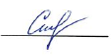 